П О С Т А Н О В Л Е Н И Е №	20		от 19.03.2018«О внесении изменений в Постановление Местной администрации внутригородского муниципального образования поселок Комарово от 18.10.2017 №91 «О реализации на территории внутригородского муниципального образования Санкт-Петербурга поселок Комарово проекта «Формирование комфортной городской среды»В целях приведения в соответствие с  Постановлением Правительства Санкт-Петербурга от 09.06.2017 №444 «О Межведомственной комиссии при Правительстве Санкт-Петербурга по обеспечению реализации приоритетного проекта «Формирование комфортной городской среды» и  в рамках реализации на территории внутригородского муниципального образования Санкт-Петербурга поселок Комарово приоритетного проекта Санкт-Петербурга «Формирование комфортной городской среды» при разработке муниципальных программ по благоустройству, направленных на развитие городской среды, Местная администрация: ПОСТАНОВЛЯЕТ:Пункт 3.9. Приложения №1 Постановления Местной администрации внутригородского муниципального образования поселок Комарово № 91 от 18.10.2017   «О реализации на территории внутригородского муниципального образования Санкт-Петербурга поселок Комарово проекта «Формирование комфортной городской среды» (далее – Постановления) изложить в следующей редакции: 	«Предложения граждан и организаций, прошедшие общественное обсуждение в соответствии с приложением №1 к данному Постановлению, направляются в администрацию Курортного района Санкт-Петербурга и Комитет по благоустройству Санкт-Петербурга для последующего включения и утверждения программы «Формирование комфортной городской среды», в соответствии с Постановлением Правительства Санкт-Петербурга от 09.06.2017 №444  «О Межведомственной комиссии при Правительстве Санкт-Петербурга по обеспечению реализации приоритетного проекта «Формирование комфортной городской среды».Пункт 4.13 Приложения №3 Постановления исключить.Пункт 4.14 Приложения №3 Постановления изложить в следующей редакции:«Местная администрация МО поселок Комарово оказывает организационно-техническое содействие деятельности Комиссии». Настоящее Постановление вступает в силу с момента его подписания и подлежит официальному опубликованию.Контроль за исполнения данного Постановления оставляю за собой.Глава Местной администрации						Е.А.Торопов 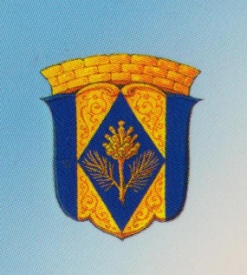 